Dům s pečovatelskou službou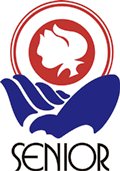 Zpráva o hospodaření za rok 2012Základní údajeDům s pečovatelskou službou „Senior“ byl zřízen Městským zastupitelstvem Říčany k plnění svého sociálního programu jako samostatný právní subjekt od 1.1.1996. Je příspěvkovou organizací města.Adresa: Komenského nám. 1850, Říčany, 251 01IČ: 638 34 294  Statutární zástupce: Ing. Iveta Závodská, ředitelkaZákladním posláním a činností je poskytování ubytovacích, stravovacích, pečovatelských a dalších doplňkových služeb občanům. Dům s pečovatelskou službou Senior je domem zvláštního určení ve smyslu zák. č. 102/1991 Sb. Při výkonu svého poslání a činnosti se řídí svým statutem a obecně závaznými předpisy ČR.Od 1.1.2011 došlo ke sloučení DPS Senior s Pečovatelskou Službou Říčany.Informace o objektu:V objektu DPS „Senior“ je 99 bytů, z toho 1 byt služební pro správce objektu, 24 bytů je 1+1, 74 bytů jsou garsoniéry. Celková kapacita je 122 osob, k 31.12.2012 byl počet obyvatel 104 , z toho 78 žen a 26 mužů.Věková struktura obyvatel DPS:38 let – muž, invalida na vozíku50 let – muž, invalida – na vozíku do 70 let:  26 osob71 – 80 let: 3481 – 90 let: 40 osob91 –  a více let: 4 osobyVěkový průměr všech obyvatel DPS : 77 let, ženy –78 let, muži – 72 let, manželské páry – 72 letPočet zaměstnanců (systemizovaný): 19Skutečný počet zaměstnanců k 31.12.2012:  19 osobředitelka, správce-údržbář, 4 recepční v nepřetržitém provozu, 2 uklizečky, 2 pracovnice v kuchyni s nerovnoměrně rozvrženou  pracovní dobou ( v sobotu, neděli a svátky), vedoucí pečovatelské služby, 8 pečovatelekPečovatelská službaPopis realizace poskytování pečovatelských služebPečovatelská služba je poskytována jako terénní nebo ambulantní služba osobám, které mají sníženou soběstačnost z důvodu věku, chronického onemocnění nebo zdravotního postižení, a které pomoc potřebují a potřebnou péči jim nemohou zajistit rodinní příslušníci. Pomoc spočívá v udržení osobní hygieny, čistotě domácnosti, donášce obědů, obstarání nákupů a při dalších úkonech, se kterými člověk ve stáří potřebuje pomoc.
	Pečovatelská služba se poskytuje rovněž rodinám s dětmi, jejichž situace vyžaduje pomoc jiné osoby.Služby se poskytují osobám (dále jen klientům) žijícím na území města Říčan a v ostatních 52 obcí spadajících do správního obvodu města Říčany, pokud tyto obce uzavřou  s příspěvkovou organizací Pečovatelská služba Říčany smlouvu o zajištění pečovatelské služby.Klient má právo požádat o kterýkoliv úkon z těchto činností pečovatelské služby:
a) pomoc při zvládání běžných úkonů péče o vlastní osobu /podávání jídla a pití, oblékání a svlékání, přesun na lůžko nebo vozík/
b) pomoc při osobní hygieně nebo poskytnutí podmínek pro osobní hygienu /koupání, pedikúra/
c) pomoc při zajištění stravy nebo poskytnutí stravy /dovoz nebo donáška teplého jídla, příprava a podání jídla a pití/
d) pomoc při zajištění chodu domácnosti /nákupy, pochůzky, úklid domácnosti, praní a žehlení prádla/
e) zprostředkování kontaktu se společenským prostředím /doprovod k lékaři/.	Pečovatelská služba se poskytuje na základě smlouvy uzavřené mezi klientem a Pečovatelskou službou Říčany (dále jen poskytovatelem). Smlouva se uzavírá vždy písemně a zrušena může být opět pouze písemně. Ve smlouvě je uveden rozsah poskytovaných služeb. Klient před podepsáním smlouvy dokládá poskytovateli potvrzení o zdravotním stavu od svého ošetřujícího lékaře.
Služby se poskytují v bytech klientů nebo ve středisku osobní hygieny v Domě s pečovatelskou službou Senior, Komenského náměstí v čp. 1850, Říčany (dále jen DPS), jehož vlastníkem je město Říčany.
	Pečovatelská služba se poskytuje v DPS Senior v pracovní dny, a to od 7:00 do 17:00 hodin a o víkendech a svátcích je od 9:00 do 13:00 hodin pohotovost pro klienty v DPS. V terénu se pečovatelská služba poskytuje v pracovní dny od 7:30 do 15:30 hodin. Rozvoz obědů v terénu je v pracovní dny zajišťován od 11:00 do 14:30 hodin. Pedikúra se poskytuje každý pracovní den, dle objednávek, v prostorách pečovatelské služby v suterénu DPS u imobilních klientů v terénu. Služby prádelny mohou používat klienti v pracovní dny od 8:00 do 15:00. Příjem prádla a výdej prádla je možný během pracovní doby.                                                                                                                 Středisko osobní hygieny lze využívat, každý pracovní den od 8:00 do 14:30.           Jaké služby pečovatelská služba poskytuje:Pozn. Cena je účtována dle skutečně stráveného času u klienta, příp. dle odebraných   obědů či předaného prádla.Vedoucí pečovatelské služby:  Jana Kadeřábková, telefon 323 618 272, 725 851 898E-mail: pecovatelky@dps.ricany.cz Pečovatelská služba má uzavřenou smlouvu o poskytování PS s 8 okolními obcemi, pro jejichž občany zajišťuje péči.Nově sepsané smlouvy  -            46Průměrný počet klientů –         180Počet návštěv u klientů  – 	    3500Vyprané prádlo	- 	      500 kg	Počet rozvezených obědů - 10 581Spolupráce s ostatními subjekty S cílem zajistit seniorům mimo standardně poskytovaných služeb i aktivnější život  probíhá spolupráce již tradičně po celý rok s - mateřskými a základními školami (kulturní pořady pro seniory, výroba přání a jejich osobní předání dětmi k velikonočním a vánočním svátkům, výzdoba nástěnky v recepci DPS dětmi a učiteli z I.ZŠ Masarykovo nám.),Nově navázaná spolupráce se ZŠ Bezručova – čtení děti seniorům, senioři dětem, Gymnázium Říčany – divadelní představení, ZUŠ Říčany (vánoční koncert), Charita - vánoční koncert s pohoštěním a předáním vlastnoručně vyrobených přáníček,  pořad ke Dni matek s předáním květiny Speciální škola Nerudova - pásmo říkanek a tanečků, divadelní představení,Církve - každou neděli a pondělí bohoslužba v ekumenické místnosti Agentura Vízner -  pořady staropražských písniček,  pověstí a muzikálových melodií , p. Šedivý   s pořadem vyprávění a písniček  K.HašleraVelmi oblíbenými se staly fundované přednášky p. Hany Zavadilové a naší obyvatelky p. Kutlákové v kapli DPS. Další hojně navštěvovanou akcí se stala „ Kavárnička“, která se koná každý měsíc v jídelně DPS.-  Svaz diabetiků ( každé úterý dopoledne) a  Svaz tělesně postižených (každou středu dopoledne) využívají prostory DPS jako svá kontaktní centra a v jídelně probíhají jejich členské schůze. Velmi úspěšná spolupráce probíhá se Seniorcentrem –(p.Irena Moudrá), které organizuje kulturní a společenské akce, pro některé jsou využívány prostory DPS, což je přínosné i pro obyvatele DPS.Nově jsme zavedli filmové pondělky – promítání českých filmů dle výběru obyvatel DPS, kurzy paměti – Česká společnost pro trénování paměti, zdravotní jogová cvičení, lékařské přednášky – MUDr. Jana Drtilová, spolupráce s oční klinikou Gemini, přednášky některých komerčních společností. Velmi oblíbené jsou živé koncerty country skupiny Kamzík a hudební tematické pořady o životech slavných zpěváků a hudebních skupin. Na sportovních hrách pořádaných Domovem pod Kavčí skalou se družstvo sestavené z řad našich obyvatel umístilo na prvním místě. 2x týdně probíhá v našich prostorách cvičení jogy a cvičení na židlích.Hospodaření DPS SENIORVýsledek hospodaření za r. 2012 je :  +394 824  KčZůstatky finančních a peněžních fondů tvořených podle zák. č. 250/2000 Sb. a násl., o rozpočtových pravidlech územních rozpočtů, k 31.12.2012.Fond odměn (účet 411) -  26 000 KčÚčet fondu kulturních a sociálních potřeb - 72 172,91 KčFond rezervní (účet 413) – 184 698,04 KčFond rezervní (účet 414) –  378 775,07 KčFond investiční (účet 416) – 28 860,06  KčNa rok 2012 dostal DPS provozní dotaci od zřizovatele 4 488 000 Kč, dále dle dodatku zřizovací listiny 985 000 Kč (příjmy za nájmy z garáží a nebytových prostor), které byly zřizovateli odvedeny zpět. Dotace od MPSV na provoz PS byla přijata ve výši 970 000 Kč.Inventarizace majetku a závazků  byla  provedena ve smyslu znění § 29 až § 30 zákona   č. 563/91 Sb., o   účetnictví  a  násl., ke dni 31.12.2012. Fyzickou inventarizaci provedli: Ing. Závodská, p. Bartáková, p.  Hazafy, účetní inventarizaci: Ing. Svobodová.Souhrnné výsledky k 31.12.201  v tis. Kč. : (v pořizovací ceně) dlouhodobý drobný nehmotný majetek  –  129 778,20 Kč  dlouhodobý hmotný majetek	         –    1 726 778 Kč   drobný dlouhodobý hmotný majetek     –  1 939 797,62 KčInformace   o    závazcích   a   pohledávkách    k   31.12.2012  v tis. Kč :    pohledávky z obchodního  styku   vč. poskytnutých    provozních    záloh:  236 719,- Kč             závazky z obchodního styku vč. přijatých provozních záloh: 194 770 Kč Použití daňové úspory uplatněné v roce 2009 na běžný provoz v roce 2012 bylo ve výši 38.632,-Kč.   Povinnost zveřejnění účetní uzávěrky 2011 v obchodním rejstříku byla splněna v řádném termínu.V Říčanech 26.3.2013					Ing. Iveta Závodská									ředitelka		Dům s pečovatelskou službou SENIORNávrh na rozdělení hospodářského výsledku  z roku 2012V roce 2012 skončilo hospodaření DPS Senior s hospodářským výsledkem+ 394 824 Kč.Tuto částku navrhuji rozdělit do dvou fondů takto:Fond odměn:    194 000 Kč.Fond rezervní:  200 824 Kč.Ing. Iveta Závodskáředitelka V Říčanech dne 26.3.2013popis úkonucenapomoc při zvládání běžných úkonů péče o vlastní osobu:pomoc a podpora při podávání jídla a pití100 Kč/hod.pomoc při oblékání a svlékání vč. spec. pomůcek100 Kč/hod.pomoc při prostorové orientaci, samostatném pohybu ve vnitřním prostoru100 Kč/hod.pomoc při přesunu na lůžko nebo vozík100 Kč/hod.pomoc při osobní hygieně nebo poskytnutí podmínek pro osobní hygienu:pomoc při úkonech osobní hygieny100 Kč/hod.pomoc při základní péči o vlasy a nehty100 Kč/hod.pomoc při použití WC100 Kč/hod.poskytnutí stravy nebo pomoc při zajištění stravy:zajištění stravy odpovídající věku, zásadám racionální výživy a potřebám dietního stravování79 Kč /oběddovoz nebo donáška teplého jídla24 Kč/ oběddonáška teplého jídla v DPS Říčany20 Kč/ obědpomoc při přípravě jídla a pití100 Kč/hod.příprava a podání jídla a pití100 Kč/hod.pomoc při zajištění chodu domácnosti:běžný úklid a údržba domácnosti100 Kč/hod.údržba domácích spotřebičů100 Kč/hod.pro klienty, kteří vyžadují plnou péči - pomoc při zajištění velkého úklidu, např. sezónní úklid, úklid po malování 100 Kč/hod.donáška vody100 Kč/hod.topení v kamnech vč. donášky a přípravy topiva, údržba topných zařízení100 Kč/hod.běžné nákupy a pochůzky100 Kč/hod.velký nákup, např. týdenní, nákup ošacení, nezbytného vybavení domácnosti100 Kč /hod.praní a žehlení ložního prádla, popř. jeho drobné úpravy50 Kč /kgpraní a žehlení osobního prádla, popř. jeho drobné úpravy50 Kč /kgzprostředkování kontaktu se společenským prostředím:doprovázení dětí do předškolního zařízení, školy, školského zařízení, k lékaři a zpět100 Kč/hod.doprovázení dospělých do školy, zaměstnání, k lékaři, na úřady a instituce a zpět100 Kč/hod.ostatní úkonypedikúra200 Kč/hod.dovoz klienta k lékaři100 Kč/hod.dovoz klienta do střediska osobní hygieny100 Kč/hod.příprava a podání léků100 Kč/hod.procházka s klientem100 Kč/hod.dohled, kontrola klienta 100 Kč/hod.pravidelná údržba jídlo-nosičů5 Kč/oběd